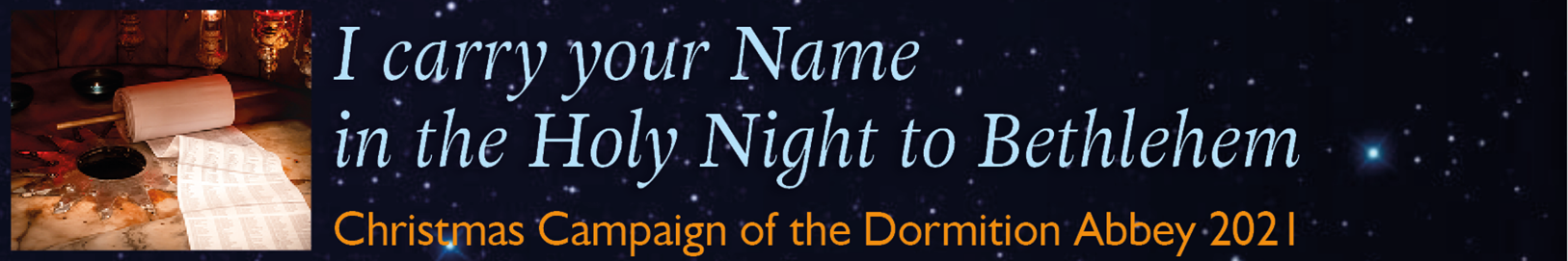 Please send this list before 20th December 2021		Dormition Abbey – Christmas Campaign - P.O.B. 22 – 9100001 Jerusalem/ISRAEL		(Please consider that sending by mail to Israel may take some weeks!)	or via fax:	+972 2 5655 337	or via email: 	Weihnachtsaktion@Dormitio.netNr.First and Family NameEmail-Adresse